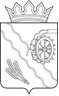 АДМИНИСТРАЦИЯ ШЕГАРСКОГО РАЙОНАТОМСКОЙ ОБЛАСТИР А С П О Р Я Ж Е Н И Е16.12. 2022	№ 496с. МельниковоО внесении изменений в План контрольных мероприятий на  2022 год, утвержденный распоряжением Администрации Шегарского района от 10.12.2021  №  567В соответствии с положениями пункта 18 Федерального стандарта внутреннего государственного (муниципального) финансового контроля "Планирование проверок, ревизий и обследований", утвержденного Постановлением Правительства РФ от 27.02.2020 N 208,  с положениями  Постановления Администрации Шегарского района от 05.07.2022 № 241 «О проведении проверки в условиях действия Постановления Администрации Шегарского района от 07.06.2022г № 671 «Об особенностях осуществления в 2022 году муниципального финансового контроля в отношении главных распорядителей (распорядителей) бюджетных средств, получателей бюджетных средств»,ОБЯЗЫВАЮ:1. Внести в План контрольных мероприятий на  2022 год, утвержденный распоряжением Администрации Шегарского района от 10.12.2021 г.  №  567 (в редакции Распоряжения Администрации Шегарского района от 07.06.2022        № 200) (далее – План контрольных мероприятий) следующие изменения:1.1. пункты 5, 7, 8 Плана контрольных мероприятий исключить;1.2. пункт 6 считать пунктом 5.2.Разместить настоящее распоряжение на официальном сайте Администрации Шегарского района (http://www.shegadm.ru/Ot.html).3. Контроль за настоящим распоряжением оставляю за собой.Глава Шегарского района						А.К.МихкельсонСабирова С.В.23085